Niniejszy Protokół proszę wysłać na adres e-mail a.mider@uniwersal.com.pl , kopię dołączyć do wysyłanego towaru 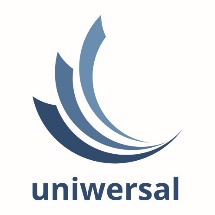 wypełnia zleceniodawcawypełnia zleceniodawcaPROTOKÓŁ ZWROTU NRPROTOKÓŁ ZWROTU NRPROTOKÓŁ ZWROTU NRPROTOKÓŁ ZWROTU NRPROTOKÓŁ ZWROTU NR1. ZWRACAJĄCY (dane adresowe)Nazwa firmy             Adres ul.                          Kod pocztowy              Miasto NIP                                  1. ZWRACAJĄCY (dane adresowe)Nazwa firmy             Adres ul.                          Kod pocztowy              Miasto NIP                                  1. ZWRACAJĄCY (dane adresowe)Nazwa firmy             Adres ul.                          Kod pocztowy              Miasto NIP                                  1. ZWRACAJĄCY (dane adresowe)Nazwa firmy             Adres ul.                          Kod pocztowy              Miasto NIP                                  1. ZWRACAJĄCY (dane adresowe)Nazwa firmy             Adres ul.                          Kod pocztowy              Miasto NIP                                  1. ZWRACAJĄCY (dane adresowe)Nazwa firmy             Adres ul.                          Kod pocztowy              Miasto NIP                                  2. DANE KONTAKTOWE OSOBY ZWRACAJĄCEJ TOWARImię i Nazwisko       Telefon                      e-mail                        2. DANE KONTAKTOWE OSOBY ZWRACAJĄCEJ TOWARImię i Nazwisko       Telefon                      e-mail                        2. DANE KONTAKTOWE OSOBY ZWRACAJĄCEJ TOWARImię i Nazwisko       Telefon                      e-mail                        2. DANE KONTAKTOWE OSOBY ZWRACAJĄCEJ TOWARImię i Nazwisko       Telefon                      e-mail                        2. DANE KONTAKTOWE OSOBY ZWRACAJĄCEJ TOWARImię i Nazwisko       Telefon                      e-mail                        2. DANE KONTAKTOWE OSOBY ZWRACAJĄCEJ TOWARImię i Nazwisko       Telefon                      e-mail                        3. SPOSÓB DOSTAWYFirma kurierska           Nazwa   Nr listu  Transport własny             3. SPOSÓB DOSTAWYFirma kurierska           Nazwa   Nr listu  Transport własny             3. SPOSÓB DOSTAWYFirma kurierska           Nazwa   Nr listu  Transport własny             3. SPOSÓB DOSTAWYFirma kurierska           Nazwa   Nr listu  Transport własny             3. SPOSÓB DOSTAWYFirma kurierska           Nazwa   Nr listu  Transport własny             3. SPOSÓB DOSTAWYFirma kurierska           Nazwa   Nr listu  Transport własny             4. ZWROT TOWARU Z FAKTURY NR 4. ZWROT TOWARU Z FAKTURY NR 4. ZWROT TOWARU Z FAKTURY NR 4. ZWROT TOWARU Z FAKTURY NR 4. ZWROT TOWARU Z FAKTURY NR 4. ZWROT TOWARU Z FAKTURY NR POZYCJA Z FAKTURYPOZYCJA Z FAKTURYNAZWA TOWARUNAZWA TOWARUNAZWA TOWARUILOŚĆ5. ZAŁĄCZONE DOKUMENTY (Uwaga: w nieotwartych opakowaniach DTR-ki wentylatorów spakowane są wraz z urządzeniem)DTR                                     ilość sztuk  Niniejszy Protokół             5. ZAŁĄCZONE DOKUMENTY (Uwaga: w nieotwartych opakowaniach DTR-ki wentylatorów spakowane są wraz z urządzeniem)DTR                                     ilość sztuk  Niniejszy Protokół             5. ZAŁĄCZONE DOKUMENTY (Uwaga: w nieotwartych opakowaniach DTR-ki wentylatorów spakowane są wraz z urządzeniem)DTR                                     ilość sztuk  Niniejszy Protokół             5. ZAŁĄCZONE DOKUMENTY (Uwaga: w nieotwartych opakowaniach DTR-ki wentylatorów spakowane są wraz z urządzeniem)DTR                                     ilość sztuk  Niniejszy Protokół             5. ZAŁĄCZONE DOKUMENTY (Uwaga: w nieotwartych opakowaniach DTR-ki wentylatorów spakowane są wraz z urządzeniem)DTR                                     ilość sztuk  Niniejszy Protokół             5. ZAŁĄCZONE DOKUMENTY (Uwaga: w nieotwartych opakowaniach DTR-ki wentylatorów spakowane są wraz z urządzeniem)DTR                                     ilość sztuk  Niniejszy Protokół             DATADATADATAPODPISPODPISPODPISwypełnia UNIWERSALPROTOKÓŁ ZWROTU NRPROTOKÓŁ ZWROTU NRPROTOKÓŁ ZWROTU NRPROTOKÓŁ ZWROTU NR1. ODBIERAJĄCA TOWARImię i nazwisko          1. ODBIERAJĄCA TOWARImię i nazwisko          1. ODBIERAJĄCA TOWARImię i nazwisko          1. ODBIERAJĄCA TOWARImię i nazwisko          1. ODBIERAJĄCA TOWARImię i nazwisko          DATADATAPODPISPODPISPODPIS2. KONTROLA TOWARUa. Towar jest w oryginalnym opakowaniu, po kontroli urządzenia stwierdza się że towar nie nosi śladów użytkowania                                   tak nieb. Towar nosi ślady użytkowania lub jest uszkodzony                                  tak nieUwagi2. KONTROLA TOWARUa. Towar jest w oryginalnym opakowaniu, po kontroli urządzenia stwierdza się że towar nie nosi śladów użytkowania                                   tak nieb. Towar nosi ślady użytkowania lub jest uszkodzony                                  tak nieUwagi2. KONTROLA TOWARUa. Towar jest w oryginalnym opakowaniu, po kontroli urządzenia stwierdza się że towar nie nosi śladów użytkowania                                   tak nieb. Towar nosi ślady użytkowania lub jest uszkodzony                                  tak nieUwagi2. KONTROLA TOWARUa. Towar jest w oryginalnym opakowaniu, po kontroli urządzenia stwierdza się że towar nie nosi śladów użytkowania                                   tak nieb. Towar nosi ślady użytkowania lub jest uszkodzony                                  tak nieUwagi2. KONTROLA TOWARUa. Towar jest w oryginalnym opakowaniu, po kontroli urządzenia stwierdza się że towar nie nosi śladów użytkowania                                   tak nieb. Towar nosi ślady użytkowania lub jest uszkodzony                                  tak nieUwagi3. USTALENIA KOŃCOWEProcent zwrotu wartości towaru       Numer faktury korygującej               3. USTALENIA KOŃCOWEProcent zwrotu wartości towaru       Numer faktury korygującej               3. USTALENIA KOŃCOWEProcent zwrotu wartości towaru       Numer faktury korygującej               3. USTALENIA KOŃCOWEProcent zwrotu wartości towaru       Numer faktury korygującej               3. USTALENIA KOŃCOWEProcent zwrotu wartości towaru       Numer faktury korygującej               4. ZATWIERDZONO:Protokół odesłano dnia  na adres: e-mail/adres    4. ZATWIERDZONO:Protokół odesłano dnia  na adres: e-mail/adres    4. ZATWIERDZONO:Protokół odesłano dnia  na adres: e-mail/adres    4. ZATWIERDZONO:Protokół odesłano dnia  na adres: e-mail/adres    4. ZATWIERDZONO:Protokół odesłano dnia  na adres: e-mail/adres    DATADATADATAPODPIS (imię i nazwisko)PODPIS (imię i nazwisko)